Мастер – класспо изготовлению дидактического пособия«Солнышко»Цель: развитие речевого дыхания, силы, плавности, длительности выдоха.Итак, начинаем!!Для изготовления «Солнышка» нам понадобятся: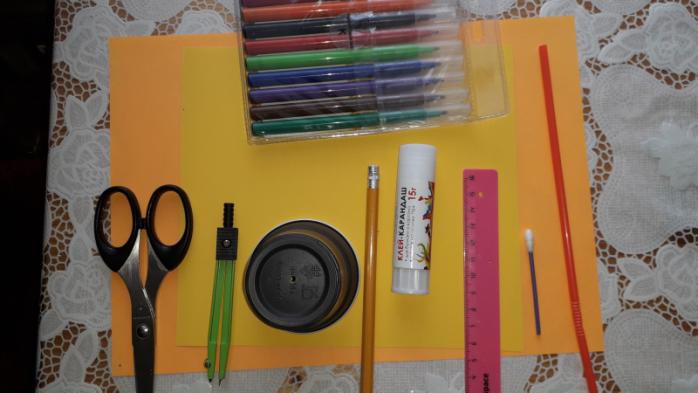 цветная бумага (желтого и оранжевого цветов);циркуль;ножницы;карандаш;линейка;клей;пластиковый стаканчик;фломастеры;ватная палочка;коктейльная трубочка.Вырезаем из бумаги два круга одинакового диаметра (цвет по выбору).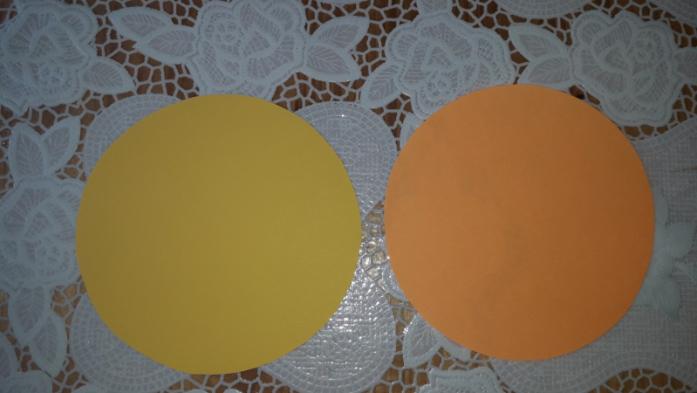 На один из кругов наносим разметку.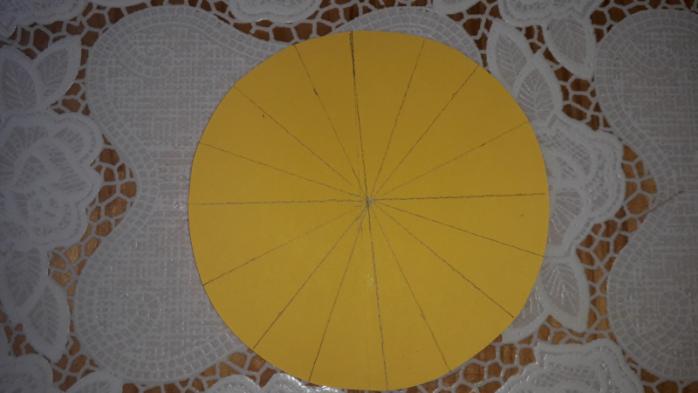 Делаем надрезы по разметке, края загибаем вниз.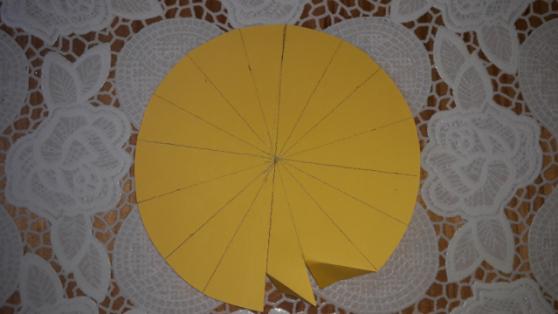 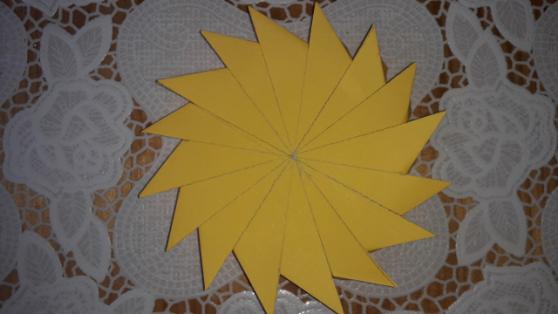 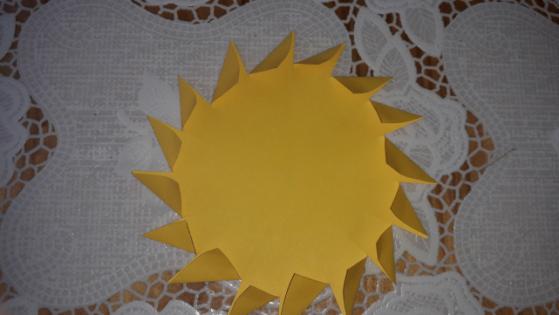 Намазываем клеем.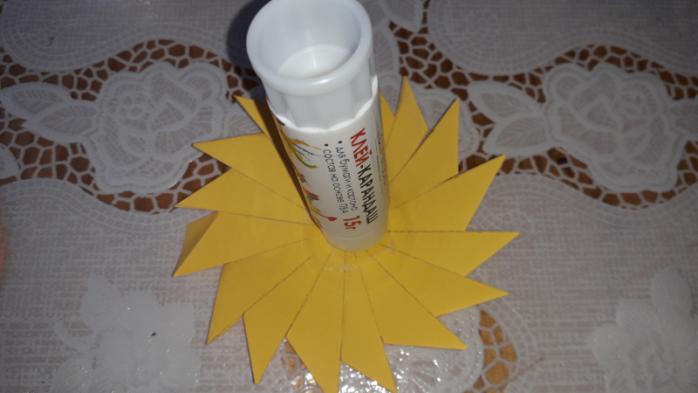 Приклеиваем ко второму кругу.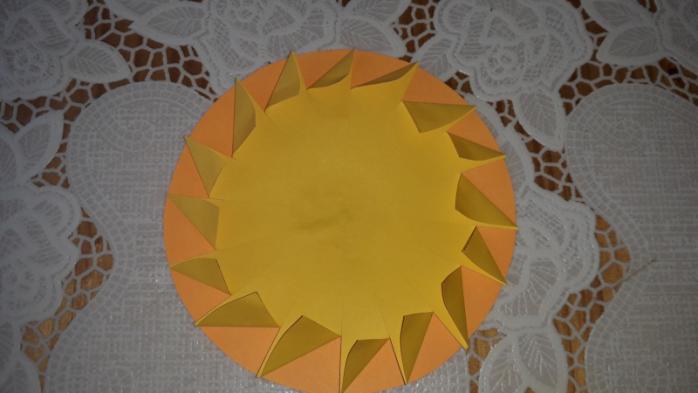 Делаем отверстие в пластиковом стаканчике.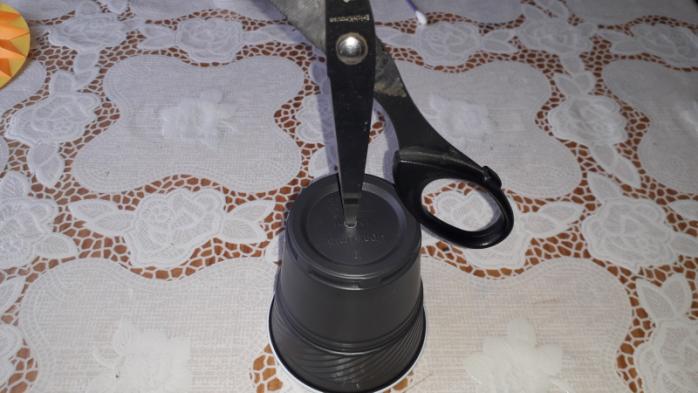 Делаем отверстие в середине «Солнышка».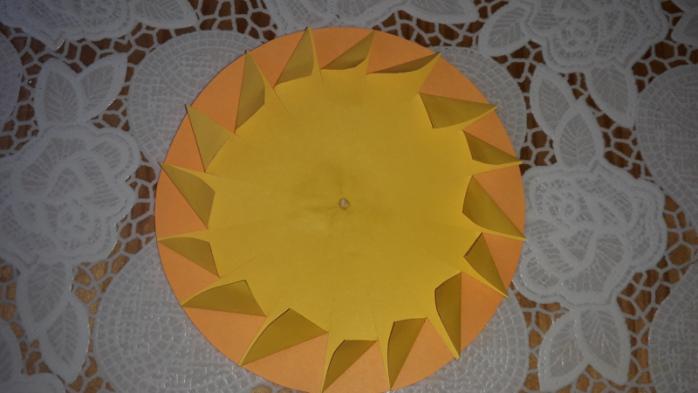 Рисуем «Солнышку» глазки, носик, улыбку.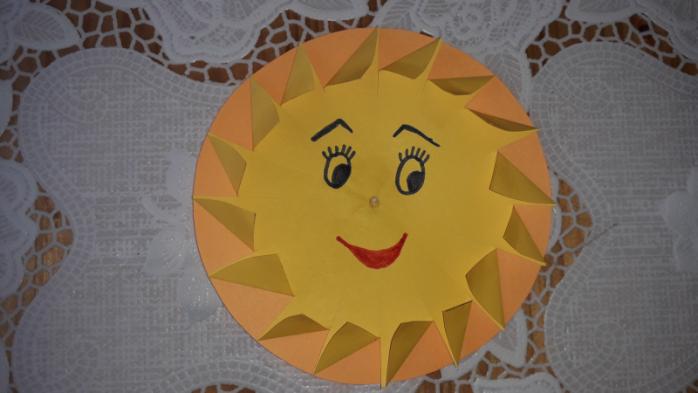 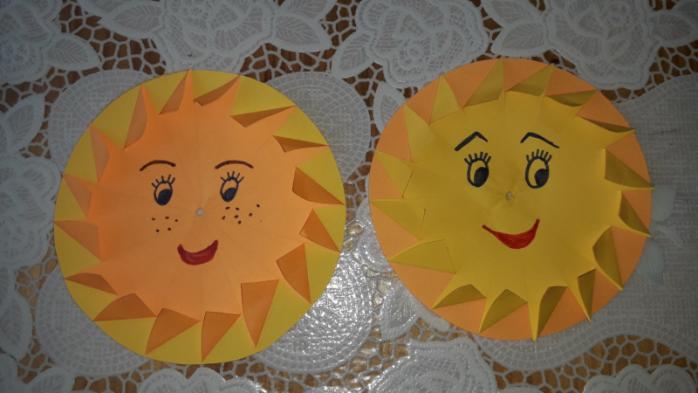 От ватной палочки отрезаем один кончик.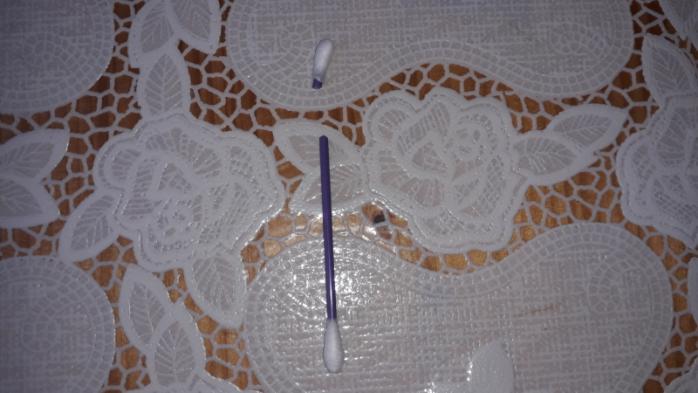 Крепим «Солнышко» на стаканчик.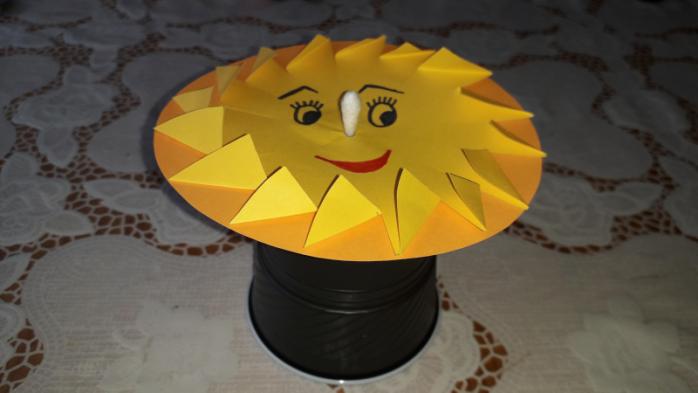  Дуем на «Солнышко» через коктейльную трубочку.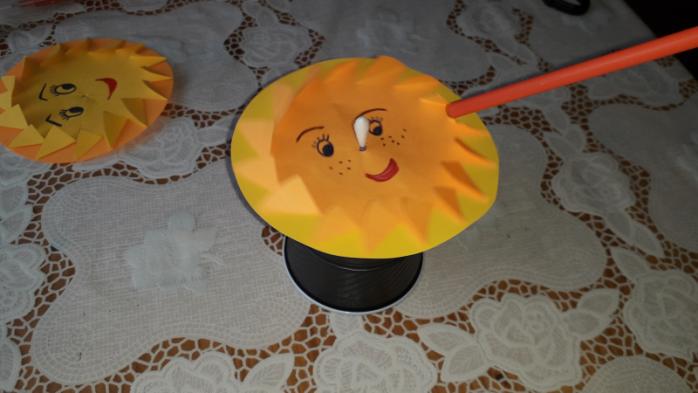 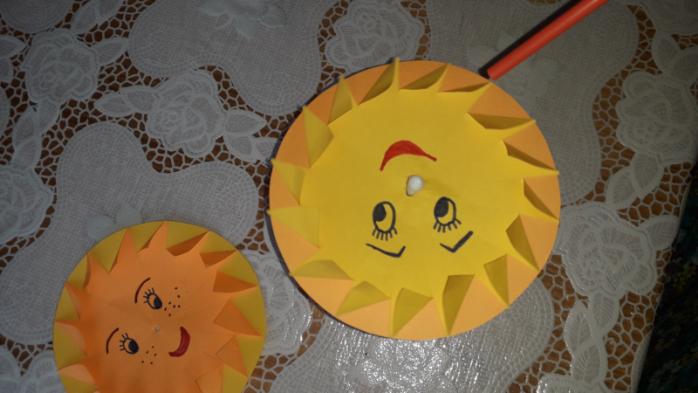 Правила проведения дыхательных упражнений:во время выполнения дыхательных  упражнений НЕ оставлять ребенка одного;выполнять  в хорошо проветриваемом помещении;обязательно до еды или через 3 часа после еды;продолжительность  упражнений  - от 3 до 6 минут;нагрузка постепенно увеличивается;вдох через нос, выдох через рот;следить, чтобы во время вдоха плечи не поднимались;следить, чтобы во время выдоха щеки не надувались (можно придерживать руками).